Ministru kabineta rīkojuma projekta “Grozījumi Darbības programmā pārtikas un pamata materiālās palīdzības sniegšanai vistrūcīgākajām personām 2014.–2020. gada plānošanas periodā” sākotnējās ietekmes novērtējuma ziņojums (anotācija)Labklājības ministre			Ramona PetravičaValsts sekretārs			Ingus Alliks21.04.2021 14:313415A. Stratane, 67201653Aurika.Stratane@lm.gov.lvTiesību akta projekta anotācijas kopsavilkumsTiesību akta projekta anotācijas kopsavilkumsMērķis, risinājums un projekta spēkā stāšanās laiks (500 zīmes bez atstarpēm)Ministru kabineta (turpmāk – MK) rīkojuma projekta “Grozījumi Darbības programmā pārtikas un pamata materiālās palīdzības sniegšanai vistrūcīgākajām personām 2014.–2020. gada plānošanas periodā” (turpmāk – Rīkojuma projekts) mērķis ir precizēt Darbības programmas pārtikas un pamata materiālās palīdzības sniegšanai vistrūcīgākajām personām 2014.–2020. gada plānošanas periodā (turpmāk – darbības programma) finanšu plānu, ņemot vērā lēmumu par papildu finanšu līdzekļu piešķiršanu no REACT-EU instrumenta.Risinājums: rasta iespēja Covid-19 pandēmijas izraisītās ārkārtējās situācijas laikā pieaugušam zemu ienākumu mājsaimniecību un krīzes situācijā nonākušo mājsaimniecību skaitam saņemt Eiropas Atbalsta fonda vistrūcīgākajām personām (turpmāk – Fonds) līdzfinansēto pārtikas un pamata materiālo palīdzību, kā arī nodrošināt Fonda atbalsta satura pielāgošanu aktuālajai situācijai epidemioloģiskās drošības prasību ievērošanai.Prognozētais Rīkojuma projekta spēkā stāšanās laiks ir 2021. gada aprīlis.I. Tiesību akta projekta izstrādes nepieciešamībaI. Tiesību akta projekta izstrādes nepieciešamībaI. Tiesību akta projekta izstrādes nepieciešamība1.PamatojumsDarbības programma ir apstiprināta ar MK 2014. gada 3. septembra Rīkojumu Nr. 475 un 2014. gada 30. oktobrī ar Eiropas Komisijas īstenošanas lēmumu C(2014)8214final. Darbības programmas grozījumi apstiprināti ar MK 2018. gada 12. decembra Rīkojumu Nr. 707 un 2019. gada 23. janvārī ar Eiropas Komisijas īstenošanas lēmumu C(2019)643final.Darbības programma izstrādāta saskaņā ar Eiropas Parlamenta un Padomes Regulu (ES) Nr. 223/2014 (2014. gada 11. marts) par Eiropas Atbalsta fondu vistrūcīgākajām personām (turpmāk – Regula) un saskaņā ar Regulas 9. panta 1. daļu dalībvalstij ir tiesības iesniegt Eiropas Komisijai (turpmāk – EK) pieprasījumu grozīt darbības programmu.EK attiecīgi nepieciešamības gadījumā var sniegt savas piezīmes par grozījumu redakciju.Rīkojuma projekts izstrādāts pēc Labklājības un Finanšu ministrijas iniciatīvas (atbalstīta 08.02.2021. valdību veidojošo partiju koalīcijas sadarbības padomes sēdē) atbilstoši EIROPAS PARLAMENTA UN PADOMES Regulas (ES) 2020/2221 (2020. gada 23. decembris), ar ko Regulu (ES) Nr. 1303/2013 groza attiecībā uz papildu resursiem un īstenošanas kārtību, lai palīdzētu veicināt ar Covid-19 pandēmiju un tās sociālajām sekām saistītās krīzes seku pārvarēšanu un sagatavoties zaļai, digitālai un noturīgai ekonomikas atveseļošanai (REACT-EU).Regulas (ES) Nr. 1303/2013 92. b panta:5. punkta septītajā daļā paredzēta iespēja palielināt atbalstu Fondam nolūkā pievērsties to cilvēku situācijai, kurus vēl nepieredzētā mērā skārusi Covid-19 krīze;9. punkta pirmajā daļā noteikts, ka REACT-EU resursus, ko izmanto Fondam, nav jāplāno saskaņā ar jauno tematisko mērķi “Palīdzēt veicināt ar Covid-19 pandēmiju un tās sociālajām sekām saistītās krīzes seku pārvarēšanu un sagatavoties zaļai, digitālai un noturīgai ekonomikas atveseļošanai”.Rīkojuma projekta izstrādē vērā ņemta arī EIROPAS PARLAMENTA UN PADOMES REGULA (ES) 2021/177 (2021. gada 10. februāris), ar ko groza Regulu (ES) Nr. 223/2014 attiecībā uz īpašu pasākumu ieviešanu ar Covid-19 uzliesmojumu saistītās krīzes risināšanai.2.Pašreizējā situācija un problēmas, kuru risināšanai tiesību akta projekts izstrādāts, tiesiskā regulējuma mērķis un būtība2.1. Pašreizējā situācija un problēmas:Latvijā Fonda atbalstu (pārtiku un pamata materiālo palīdzību) no 2015. gada līdz 2019. gadam ikgadēji saņēma vidēji 67,2 tūkst. unikālo personu zemu ienākumu mājsaimniecībās un mājsaimniecības, kas nonākušas krīzes situācijā. Ievērojams īpatsvars mājsaimniecību ir tādas, kuru locekļi nevar vai kuriem ir apgrūtinātas iespējas mainīt savu situāciju (mājsaimniecības ar bērniem, cilvēki ar invaliditāti, seniori, personas krīzes situācijā u.c.).No 01.01.2021. Fonda atbalstu (pārtiku un pamata materiālo palīdzību) var saņemt personas, kas uzrāda derīgu pašvaldības sociālā dienesta izsniegtu izziņu par atbilstību:trūcīgas mājsaimniecības statusam (mājsaimniecības, kurās ienākumi nepārsniedz 272 euro pirmajai vai vienīgajai personai mājsaimniecībā, bet katrai nākamai personai 190 euro);maznodrošinātas mājsaimniecības statusam (mājsaimniecības, kurās ienākumi nepārsniedz 327 euro pirmajai vai vienīgajai personai mājsaimniecībā, bet katrai nākamai personai 229 euro).krīzes situācijā nonākušās mājsaimniecības statusam.Gatavo maltīšu saņemšana Fonda atbalstītajās zupas virtuvēs ir bez nosacījumiem.Jebkura ārkārtas situācija un krīzes apstākļi rada papildu sociālus un ekonomiskus riskus tai sabiedrības daļai, kura jau atrodas nelabvēlīgā situācijā un ir pakļauta nabadzības un sociālās atstumtības riskam.2020. gadā vērojams Fonda atbalsta saņēmēju skaita pieaugums Covid-19 uzliesmojuma ietekmē izsludinātās pirmās ārkārtējās situācijas laikā gada otrajā ceturksnī un otrās ārkārtējās situācijas laika gada pēdējā ceturksnī (skat. 1. attēlu). Pieaugoša tendence turpinās arī 2021. gada pirmajā ceturksnī.Vienlaikus ievērojami (par 41,4% salīdzinot ar 2019.  gadu) pieaudzis krīzes situācijā nonākušo personu skaits, kas 2020. gadā sasniedza 6 896 unikālas personas, no tām 47% bērnu.1. attēls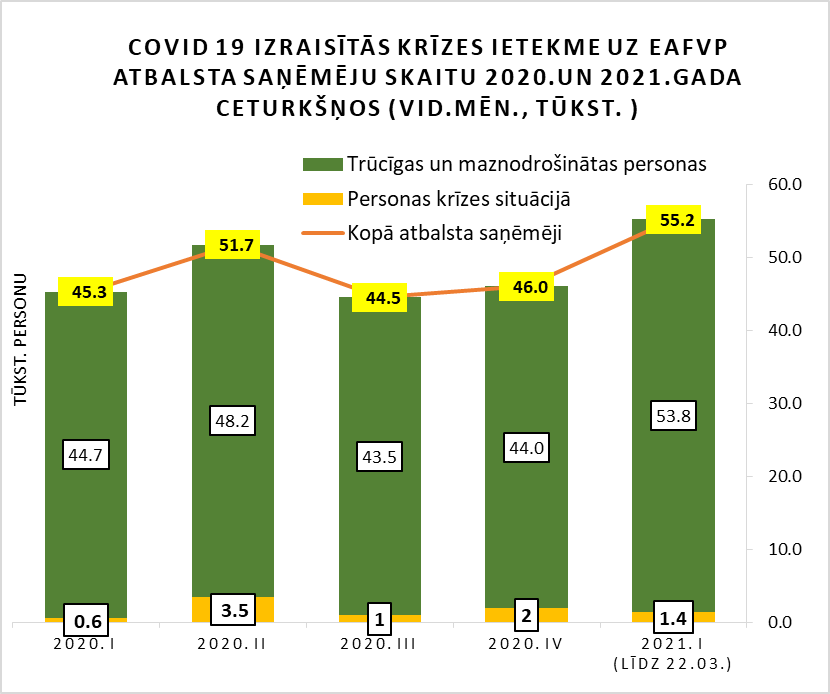 Atzīmējams, ka, lai gan 2020. gada otrajā pusgadā vērojams pavasarī strauji pieaugušā bezdarbnieku kopējā skaita pakāpenisks samazinājums, tomēr ilgstošo bezdarbnieku īpatsvars tajā pieaug (skat. 2. attēlu). Šī tendence pamato Fonda atbalstāmo personu (darbspējas vecumā) skaita pieaugumu.2. attēls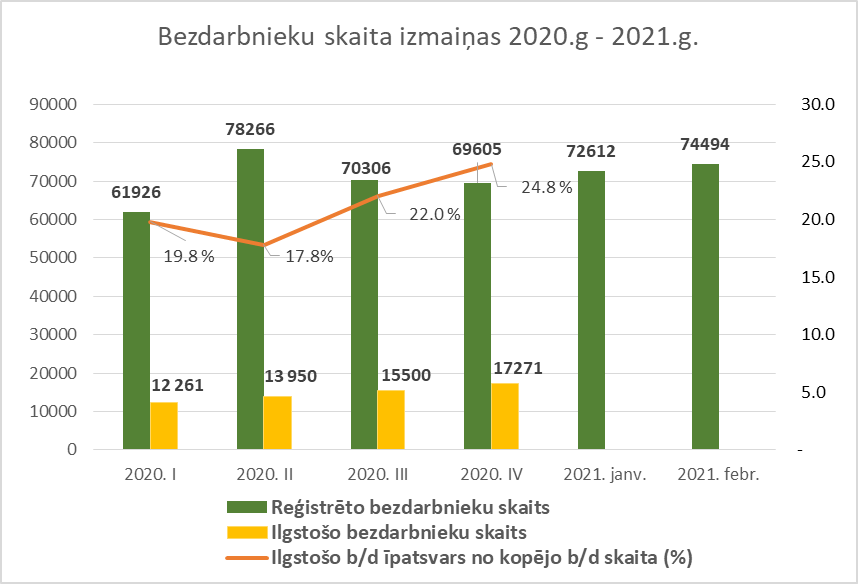 Avots: NVAAtzīmējams, ka atbalstāmo personu loku, iespējami, veido bezdarbnieki, kuri iepriekš saņēmuši atalgojumu minimālās algas apmērā, kā arī iepriekš daļējā ēnas ekonomikā strādājošie, kuru ienākumi ievērojami samazinājušies, nonākot bezdarba situācijā vai dīkstāvē. Šajās mājsaimniecībās līdztekus personām darbspējas vecumā nereti ir mazi un skolas vecuma bērni. Šo pieņēmumu apstiprina izdalīto Fonda atbalsta komplektu skaits, kas paredzēts ģimenēm ar maziem bērniem līdz divu gadu vecumam un skolas vecuma bērniem. Salīdzinot datus pret iepriekšējā gada analogo periodu, 2020. gada otrajā ceturksnī izdalītais papildu pārtikas komplektu skaits maziem bērniem līdz divu gadu vecumam palielinājās par 32,5 %, papildu higiēnas preču komplektu skaits maziem bērniem līdz divu gadu vecumam – par 30,4 %, bet mācību piederumu komplektu skaits bērniem vecumā no pieciem līdz 16 gadiem – par 81,7 % (skat. 1. tabulu).1. tabulaSaistībā ar normatīvajā regulējumā noteikto par trūcīgas un maznodrošinātas personas statusu apliecinošas izziņas derīguma termiņa automātisku pagarināšanu līdz mēnesim pēc ārkārtējās situācijas beigām, Fonda atbalsta saņemšanas ilgums vienai personai ievērojami palielinājies. Ņemot vērā, ka 2020. gada laikā ārkārtējā situācija izsludināta divas reizes (no 12. marta līdz 9. jūnijam un 9. novembra līdz 2021. gada 6. aprīlim), ierastais vienas personas Fonda atbalsta saņemšanas ilgums pieauga no vidēji 5 – 8 mēnešiem gada ietvaros līdz 10 un vairāk mēnešiem 2020. gadā. Piebilstams, ka šāda tendence saglabāsies arī 2021. gada pirmajā pusgadā.Papildus veikta Fonda atbalsta satura pielāgošana, lai palielinātu atbalsta saņēmēju iespējas ievērot epidemioloģiskās drošības prasības un rekomendācijas, Fonda pamata materiālās palīdzības preču komplektu papildinot ar roku dezinfekcijas līdzekli. Turklāt atbilstoši Regulas (ES) Nr. 2020/559 nosacījumiem Fonda finansējuma ietvaros ir iespēja iegādāties individuālos aizsargmateriālus un dezinfekcijas līdzekļus Fonda partnerorganizācijām (turpmāk – PO) atbalsta sniegšanai drošā vidē, tādējādi izpildot epidemioloģiskās prasības un kavējot Covid-19 infekcijas tālāko izplatīšanu.Šīs iespējas izmantošanu ietekmē Fonda pieejamā finansējuma apmērs un pieaugoša vajadzība nodrošināt pārtikas atbalstu un pamata materiālās palīdzību. Izrietoši individuālie aizsargmateriāli un dezinfekcijas līdzekļi PO no Fonda finansējuma netika iegādāti. 2020. gada laikā PO vajadzība pēc aizsargmateriāliem un dezinfekcijas līdzekļiem daļēji tika apmierināta valsts centralizēti veiktā iepirkuma ietvaros.Ņemot vērā šajā apakšpunktā aprakstīto situāciju, veidojas papildus slogs uz esošās Fonda darbības programmas finansējuma atlikumu, kas sakrīt ar plānošanas perioda (2014.-2020. g.) beigām. Bez finansējuma palielināšanas tas rada milzīgu risku atbalsta sniegšanas pārtraukšanai.2.2. Tiesiskā regulējuma mērķis un būtība:Risinot 2.1. apakšpunktā aprakstīto situāciju, kas pamatā radusies Covid-19 krīzes ietekmē, un ņemot vērā Regulas (ES) Nr. 2020/2221 noteikto iespēju papildus finanšu līdzekļu piešķiršanai, veikts aprēķins par Fonda darbības programmai no REACT-EU piešķiramo papildu finansējumu – 7 931 641 euro apmērā, ko papildina Latvijas valsts budžeta līdzfinansējums 1 399 702 euro apmērā. Kopsummā finansējums palielināts par 9 331 343 euro un 2014.-2020. gada plānošanas periodā ir 57 595 425 euro. Darbības programmas finanšu plāna grozījumos norādītas papildus Fonda 2021. gada saistības 6 123 379 euro apmērā, indikatīvi iezīmējot 2022. gada saistības 1 808 262 euro apmērā, kā arī paredzēts atbilstošs līdzfinansējums 1 080 597 euro 2021. gadam un iezīmēts līdzfinansējums 319 105 euro 2022. gadam.Vienlaikus atbilstošas izmaiņas tiek veiktas MK 03.09.2014. rīkojumā Nr. 475 "Par Darbības programmu pārtikas un pamata materiālās palīdzības sniegšanai vistrūcīgākajām personām 2014.–2020. gada plānošanas periodā" iekļautajā darbības programmas kopsavilkumā, precizējot informāciju par kopējo finansējumu, kā arī veicot citus redakcionālos precizējumus.Rīkojuma par darbības programmas grozījumiem, palielinot kopējo pieejamo finansējumu, mērķis ir nodrošināt:pārtikas un pamata materiālās palīdzības preču iegādi un izdali, kā arī saistīto papildpasākumu organizēšanu palielinātam Fonda atbalsta saņēmēju skaitam;individuālo aizsardzības līdzekļu – roku dezinfekcijas līdzekļa iegādi un izdali (vienam ceturksnim).Vienlaikus darbības programmas grozījumi ļauj mazināt Fonda atbalsta sniegšanas pārtraukšanas risku, kas ir īpaši būtiski jebkuras krīzes apstākļos un arī pārejas posmā starp diviem plānošanas periodiem.No papildu piešķirtajiem līdzekļiem pārtikas atbalsta iegādei 4 557 805 euro, samaksai par to izdali mērķa grupai indikatīvi tiks novirzīti 227 891 euro, bet pamata materiālajai palīdzības iegādei 3 501 082 euro un samaksai par izdali – 175 054 euro. Papildpasākumu organizēšanai – 402 944 euro.Atkarībā no situācijas tālākās attīstības un, ņemot vērā Covid-19 krīzes ietekmi 2021. gadā, Covid-19 infekcijas izplatību un ar to saistītās epidemioloģiskas prasības, kā arī informāciju par individuālo aizsardzības līdzekļu, tostarp sejas masku, centralizētu iepirkšanu trūcīgiem un maznodrošinātiem iedzīvotājiem, kā arī prioritārajām institūcijām:iespējama vairākkārt lietojamo mazgājamo higiēnisko sejas masku iegāde un izdale 2022. gadā (vienam ceturksnim), iespējama individuālo aizsargmateriālu un dezinfekcijas līdzekļu iegāde Fonda PO atbalsta sniegšanas drošā vidē nodrošināšanai.Fonda atbalsta preču komplektu iepirkumi tiks veikti, ievērojot publiskā iepirkuma tiesisko regulējumu un nodrošinot pārredzamu, nediskriminējošu, beznosacījumu un konkurenci nodrošinošu procedūru.Aprēķinā paredzēti izdevumi tehniskajai palīdzībai 5 % apmērā (466 567 euro) no papildus piešķirtā finansējuma. Tos plānots novirzīt:darbības programmas īstenošanai nepieciešamiem tehniskās palīdzības pasākumiem, t.sk. darbības programmas sagatavošanai, pārvaldībai, uzraudzībai, auditam, novērtēšanai un informēšanas pasākumiem līdz plānošanas perioda beigām, ņemot vērā N+3 principu;nākamā plānošanas perioda sagatavošanai, tostarp plānošanas un normatīvo dokumentu izstrādei, informācijas sistēmas izstrādei, nodrošinot atbalsta sniegšanas nepārtrauktību.3.Projekta izstrādē iesaistītās institūcijas un publiskas personas kapitālsabiedrībasFinanšu ministrija.4.Cita informācijaNav.II. Tiesību akta projekta ietekme uz sabiedrību, tautsaimniecības attīstību un administratīvo sloguII. Tiesību akta projekta ietekme uz sabiedrību, tautsaimniecības attīstību un administratīvo sloguII. Tiesību akta projekta ietekme uz sabiedrību, tautsaimniecības attīstību un administratīvo slogu1.Sabiedrības mērķgrupas, kuras tiesiskais regulējums ietekmē vai varētu ietekmētTiešās mērķgrupas:mājsaimniecības, kurasatzītas par trūcīgām;atzītas par maznodrošinātām un atbilstošām Fonda atbalsta saņemšanai;nonākušas krīzes situācijā;pašvaldību sociālie dienesti, kuri izsniedz izziņu par trūcīgas mājsaimniecības statusu, maznodrošinātas mājsaimniecības statusu un atbilstību Fonda atbalsta saņemšanai vai krīzes situāciju;nevalstiskas un reliģiskas organizācijas, pašvaldības vai pašvaldību iestādes, kuras ir partnerorganizācijas.Netiešā mērķgrupa – pārtikas vai pamata materiālās palīdzības preču piegādātāji, kuri izvēlēti atbilstoši publisko iepirkumu normatīvam regulējumam.2.Tiesiskā regulējuma ietekme uz tautsaimniecību un administratīvo sloguTiesiskais regulējums neparedz tiešu ietekmi uz tautsaimniecību, bet tas saistīts ar papildus ieguldījumiem nabadzības mazināšanas un sociālās iekļaušanas jomā. Kaut arī pārtikas un pamata materiālās palīdzības preču izdalīšana vistrūcīgākajām mājsaimniecībām nevar redzami mainīt kopējo dziļas materiālās nenodrošinātības rādītāju, tomēr atvieglo vistrūcīgāko mājsaimniecību budžeta slogu, īpaši krīzes situācijā Covid - 19 pandēmijas ietekmē, kad zināma daļa zemu ienākumu mājsaimniecību pakļauta papildus riskiem, kas lielā mērā saistīti ar nonākšanu bezdarba situācijā.Tiesiskais regulējums neparedz:pasākumus, ierobežojumus vai aizliegumus Covid-19 izplatības mazināšanai;nosacījumus, kuri skar personu tiesības un likumiskās intereses vai kuri var ietekmēt valsts ekonomiku.Tiesiskais regulējums neparedz ietekmi uz administratīvo slogu. Saistībā ar normatīvā regulējumā noteikto, ka sociālās palīdzības nodrošināšana ir pašvaldību autonomā funkcija, mājsaimniecības atbilstību Fonda atbalsta saņemšanai apliecina pašvaldības sociālā dienesta (turpmāk – sociālais dienests) izziņa.Rīkojuma projekts neparedz jaunus pienākumus informācijas vākšanā, biežumā, apstrādē, uzglabāšanā, nepalielina to apjomu. Nav paredzētas papildus rīcības vai informācijas pieprasīšana, vai tās apstrāde.3.Administratīvo izmaksu monetārs novērtējumsProjekts šo jomu neskar.4.Atbilstības izmaksu monetārs novērtējumsProjekts šo jomu neskar.5.Cita informācijaNav.III. Tiesību akta projekta ietekme uz valsts budžetu un pašvaldību budžetiemIII. Tiesību akta projekta ietekme uz valsts budžetu un pašvaldību budžetiemIII. Tiesību akta projekta ietekme uz valsts budžetu un pašvaldību budžetiemIII. Tiesību akta projekta ietekme uz valsts budžetu un pašvaldību budžetiemIII. Tiesību akta projekta ietekme uz valsts budžetu un pašvaldību budžetiemIII. Tiesību akta projekta ietekme uz valsts budžetu un pašvaldību budžetiemIII. Tiesību akta projekta ietekme uz valsts budžetu un pašvaldību budžetiemIII. Tiesību akta projekta ietekme uz valsts budžetu un pašvaldību budžetiemRādītāji20212021Turpmākie trīs gadi (euro)Turpmākie trīs gadi (euro)Turpmākie trīs gadi (euro)Turpmākie trīs gadi (euro)Turpmākie trīs gadi (euro)Rādītāji2021202120222022202320232024Rādītājisaskaņā ar valsts budžetu kārtējam gadamizmaiņas kārtējā gadā, salīdzinot ar valsts budžetu kārtējam gadamsaskaņā ar vidēja termiņa budžeta ietvaruizmaiņas, salīdzinot ar vidēja termiņa budžeta ietvaru 2022. gadamsaskaņā ar vidēja termiņa budžeta ietvaruizmaiņas, salīdzinot ar vidēja termiņa budžeta ietvaru 2023. gadamizmaiņas, salīdzinot ar vidēja termiņa budžeta ietvaru 2023. gadam123456781. Budžeta ieņēmumi6 345 2664 980 9293 242 1663 889 8170144 17601.1. valsts pamatbudžets, tai skaitā ieņēmumi no maksas pakalpojumiem un citi pašu ieņēmumi6 345 2664 980 9293 242 1663 889 8170144 17601.2. valsts speciālais budžets00000001.3. pašvaldību budžets00000002. Budžeta izdevumi7 465 0195 859 9173 814 3134 576 2550169 61902.1. valsts pamatbudžets7 465 0195 859 9173 814 3134 576 2550169 6190Labklājības ministrijas budžeta apakšprogrammā 70.22.00. Eiropas Atbalsta fonda vistrūcīgākajām personām (2014-2020) pasākumu īstenošana159 64418 000122 87988 216086 5220Sabiedrības integrācijas fonda budžeta apakšprogrammā 70.22.00. Eiropas Atbalsta fonda vistrūcīgākajām personām (2014-2020) pasākumu īstenošana7 276 4705 841 9173 691 4344 459 134068 6440t.sk. Pārtikas un pamata mat. nenodr.7 130 5285 713 9173 691 4344 312 866000TP137 288128 0000137 288068 6440Neattiecināmie8 654008 980000Finanšu ministrijas budžeta apakšprogrammā 70.22.00. Eiropas Atbalsta fonda vistrūcīgākajām personām (2014-2020) pasākumu īstenošana28 905028 905014 45302.2. valsts speciālais budžets00000002.3. pašvaldību budžets00000003. Finansiālā ietekme-1 119 753-878 988-572 147-686 4380-25 44303.1. valsts pamatbudžets-1 119 753-878 988-572 147-686 4380-25 44303.2. speciālais budžets00000003.3. pašvaldību budžets00000004. Finanšu līdzekļi papildu izdevumu finansēšanai (kompensējošu izdevumu samazinājumu norāda ar "+" zīmi)X0X0X005. Precizēta finansiālā ietekmeX-878 988X-686 438X-25 44305.1. valsts pamatbudžetsX-878 988X-686 438X-25 44305.2. speciālais budžetsX0X0X005.3. pašvaldību budžetsX0X0X006. Detalizēts ieņēmumu un izdevumu aprēķins (ja nepieciešams, detalizētu ieņēmumu un izdevumu aprēķinu var pievienot anotācijas pielikumā)EAFVP darbības programmai (DP) kārtējā gada un vidēja termiņa valsts budžetā paredzēts finansējums – 11 279 332 EUR, tostarp budžeta ieņēmumu sadaļā - 85% ES finansējums (9 587 432 EUR) un finansiālās ietekmes sadaļā - 15 % LV finansējums (1 691 900 EUR).DP ietvaros pieejamais finansējuma atlikums no budžeta resora “74. Gadskārtējā valsts budžeta izpildes procesā pārdalāmais finansējums” budžeta programmas 80.00.00 “Nesadalītais finansējums ES politiku instrumentu un pārējās ārvalstu finanšu palīdzības līdzfinansēto projektu un pasākumu īstenošanai” – 1 274 448 EUR, tostarp budžeta ieņēmumu sadaļā - 85% ES finansējums (1 083 281 EUR) un finansiālās ietekmes sadaļā - 15 % LV finansējums (191 167 EUR). Indikatīvais finansējuma sadalījums DP īstenošanai (SIF):2021. gadā – 1 162 007 EUR;2022. gadā – 112 441 EUR.EAFVP darbības programmai (DP) kārtējā gada un vidēja termiņa valsts budžetā paredzēts finansējums – 11 279 332 EUR, tostarp budžeta ieņēmumu sadaļā - 85% ES finansējums (9 587 432 EUR) un finansiālās ietekmes sadaļā - 15 % LV finansējums (1 691 900 EUR).DP ietvaros pieejamais finansējuma atlikums no budžeta resora “74. Gadskārtējā valsts budžeta izpildes procesā pārdalāmais finansējums” budžeta programmas 80.00.00 “Nesadalītais finansējums ES politiku instrumentu un pārējās ārvalstu finanšu palīdzības līdzfinansēto projektu un pasākumu īstenošanai” – 1 274 448 EUR, tostarp budžeta ieņēmumu sadaļā - 85% ES finansējums (1 083 281 EUR) un finansiālās ietekmes sadaļā - 15 % LV finansējums (191 167 EUR). Indikatīvais finansējuma sadalījums DP īstenošanai (SIF):2021. gadā – 1 162 007 EUR;2022. gadā – 112 441 EUR.EAFVP darbības programmai (DP) kārtējā gada un vidēja termiņa valsts budžetā paredzēts finansējums – 11 279 332 EUR, tostarp budžeta ieņēmumu sadaļā - 85% ES finansējums (9 587 432 EUR) un finansiālās ietekmes sadaļā - 15 % LV finansējums (1 691 900 EUR).DP ietvaros pieejamais finansējuma atlikums no budžeta resora “74. Gadskārtējā valsts budžeta izpildes procesā pārdalāmais finansējums” budžeta programmas 80.00.00 “Nesadalītais finansējums ES politiku instrumentu un pārējās ārvalstu finanšu palīdzības līdzfinansēto projektu un pasākumu īstenošanai” – 1 274 448 EUR, tostarp budžeta ieņēmumu sadaļā - 85% ES finansējums (1 083 281 EUR) un finansiālās ietekmes sadaļā - 15 % LV finansējums (191 167 EUR). Indikatīvais finansējuma sadalījums DP īstenošanai (SIF):2021. gadā – 1 162 007 EUR;2022. gadā – 112 441 EUR.EAFVP darbības programmai (DP) kārtējā gada un vidēja termiņa valsts budžetā paredzēts finansējums – 11 279 332 EUR, tostarp budžeta ieņēmumu sadaļā - 85% ES finansējums (9 587 432 EUR) un finansiālās ietekmes sadaļā - 15 % LV finansējums (1 691 900 EUR).DP ietvaros pieejamais finansējuma atlikums no budžeta resora “74. Gadskārtējā valsts budžeta izpildes procesā pārdalāmais finansējums” budžeta programmas 80.00.00 “Nesadalītais finansējums ES politiku instrumentu un pārējās ārvalstu finanšu palīdzības līdzfinansēto projektu un pasākumu īstenošanai” – 1 274 448 EUR, tostarp budžeta ieņēmumu sadaļā - 85% ES finansējums (1 083 281 EUR) un finansiālās ietekmes sadaļā - 15 % LV finansējums (191 167 EUR). Indikatīvais finansējuma sadalījums DP īstenošanai (SIF):2021. gadā – 1 162 007 EUR;2022. gadā – 112 441 EUR.EAFVP darbības programmai (DP) kārtējā gada un vidēja termiņa valsts budžetā paredzēts finansējums – 11 279 332 EUR, tostarp budžeta ieņēmumu sadaļā - 85% ES finansējums (9 587 432 EUR) un finansiālās ietekmes sadaļā - 15 % LV finansējums (1 691 900 EUR).DP ietvaros pieejamais finansējuma atlikums no budžeta resora “74. Gadskārtējā valsts budžeta izpildes procesā pārdalāmais finansējums” budžeta programmas 80.00.00 “Nesadalītais finansējums ES politiku instrumentu un pārējās ārvalstu finanšu palīdzības līdzfinansēto projektu un pasākumu īstenošanai” – 1 274 448 EUR, tostarp budžeta ieņēmumu sadaļā - 85% ES finansējums (1 083 281 EUR) un finansiālās ietekmes sadaļā - 15 % LV finansējums (191 167 EUR). Indikatīvais finansējuma sadalījums DP īstenošanai (SIF):2021. gadā – 1 162 007 EUR;2022. gadā – 112 441 EUR.EAFVP darbības programmai (DP) kārtējā gada un vidēja termiņa valsts budžetā paredzēts finansējums – 11 279 332 EUR, tostarp budžeta ieņēmumu sadaļā - 85% ES finansējums (9 587 432 EUR) un finansiālās ietekmes sadaļā - 15 % LV finansējums (1 691 900 EUR).DP ietvaros pieejamais finansējuma atlikums no budžeta resora “74. Gadskārtējā valsts budžeta izpildes procesā pārdalāmais finansējums” budžeta programmas 80.00.00 “Nesadalītais finansējums ES politiku instrumentu un pārējās ārvalstu finanšu palīdzības līdzfinansēto projektu un pasākumu īstenošanai” – 1 274 448 EUR, tostarp budžeta ieņēmumu sadaļā - 85% ES finansējums (1 083 281 EUR) un finansiālās ietekmes sadaļā - 15 % LV finansējums (191 167 EUR). Indikatīvais finansējuma sadalījums DP īstenošanai (SIF):2021. gadā – 1 162 007 EUR;2022. gadā – 112 441 EUR.EAFVP darbības programmai (DP) kārtējā gada un vidēja termiņa valsts budžetā paredzēts finansējums – 11 279 332 EUR, tostarp budžeta ieņēmumu sadaļā - 85% ES finansējums (9 587 432 EUR) un finansiālās ietekmes sadaļā - 15 % LV finansējums (1 691 900 EUR).DP ietvaros pieejamais finansējuma atlikums no budžeta resora “74. Gadskārtējā valsts budžeta izpildes procesā pārdalāmais finansējums” budžeta programmas 80.00.00 “Nesadalītais finansējums ES politiku instrumentu un pārējās ārvalstu finanšu palīdzības līdzfinansēto projektu un pasākumu īstenošanai” – 1 274 448 EUR, tostarp budžeta ieņēmumu sadaļā - 85% ES finansējums (1 083 281 EUR) un finansiālās ietekmes sadaļā - 15 % LV finansējums (191 167 EUR). Indikatīvais finansējuma sadalījums DP īstenošanai (SIF):2021. gadā – 1 162 007 EUR;2022. gadā – 112 441 EUR.6.1. detalizēts ieņēmumu aprēķinsPapildus ES finansējums atbilstoši Eiropas Parlamenta un Padomes Regulai (ES) 2021/177 (10.02.2021.), ar ko groza Regulu (ES) Nr. 223/2014 attiecībā uz īpašu pasākumu ieviešanu ar Covid-19 uzliesmojumu saistītās krīzes risināšanai (REACT-EU instrumenta finansējums) - 7 931 641 EUR, kas ir 85% no pieejamā REACT-EU instrumenta finansējuma (9 331 343 EUR), t.sk.:2021. gadā – 3 993 223 EUR;2022. gadā – 3 794 242 EUR;2023. gadā – 144 176 EUR.Indikatīvi prognozētais ieņēmumu finansējuma sadalījums pa gadiem var tikt precizēts atbilstoši ES normatīvā regulējuma izmaiņām, kā arī sociāli ekonomiskās un epidemioloģiskās situācijas izmaiņām.Papildus ES finansējums atbilstoši Eiropas Parlamenta un Padomes Regulai (ES) 2021/177 (10.02.2021.), ar ko groza Regulu (ES) Nr. 223/2014 attiecībā uz īpašu pasākumu ieviešanu ar Covid-19 uzliesmojumu saistītās krīzes risināšanai (REACT-EU instrumenta finansējums) - 7 931 641 EUR, kas ir 85% no pieejamā REACT-EU instrumenta finansējuma (9 331 343 EUR), t.sk.:2021. gadā – 3 993 223 EUR;2022. gadā – 3 794 242 EUR;2023. gadā – 144 176 EUR.Indikatīvi prognozētais ieņēmumu finansējuma sadalījums pa gadiem var tikt precizēts atbilstoši ES normatīvā regulējuma izmaiņām, kā arī sociāli ekonomiskās un epidemioloģiskās situācijas izmaiņām.Papildus ES finansējums atbilstoši Eiropas Parlamenta un Padomes Regulai (ES) 2021/177 (10.02.2021.), ar ko groza Regulu (ES) Nr. 223/2014 attiecībā uz īpašu pasākumu ieviešanu ar Covid-19 uzliesmojumu saistītās krīzes risināšanai (REACT-EU instrumenta finansējums) - 7 931 641 EUR, kas ir 85% no pieejamā REACT-EU instrumenta finansējuma (9 331 343 EUR), t.sk.:2021. gadā – 3 993 223 EUR;2022. gadā – 3 794 242 EUR;2023. gadā – 144 176 EUR.Indikatīvi prognozētais ieņēmumu finansējuma sadalījums pa gadiem var tikt precizēts atbilstoši ES normatīvā regulējuma izmaiņām, kā arī sociāli ekonomiskās un epidemioloģiskās situācijas izmaiņām.Papildus ES finansējums atbilstoši Eiropas Parlamenta un Padomes Regulai (ES) 2021/177 (10.02.2021.), ar ko groza Regulu (ES) Nr. 223/2014 attiecībā uz īpašu pasākumu ieviešanu ar Covid-19 uzliesmojumu saistītās krīzes risināšanai (REACT-EU instrumenta finansējums) - 7 931 641 EUR, kas ir 85% no pieejamā REACT-EU instrumenta finansējuma (9 331 343 EUR), t.sk.:2021. gadā – 3 993 223 EUR;2022. gadā – 3 794 242 EUR;2023. gadā – 144 176 EUR.Indikatīvi prognozētais ieņēmumu finansējuma sadalījums pa gadiem var tikt precizēts atbilstoši ES normatīvā regulējuma izmaiņām, kā arī sociāli ekonomiskās un epidemioloģiskās situācijas izmaiņām.Papildus ES finansējums atbilstoši Eiropas Parlamenta un Padomes Regulai (ES) 2021/177 (10.02.2021.), ar ko groza Regulu (ES) Nr. 223/2014 attiecībā uz īpašu pasākumu ieviešanu ar Covid-19 uzliesmojumu saistītās krīzes risināšanai (REACT-EU instrumenta finansējums) - 7 931 641 EUR, kas ir 85% no pieejamā REACT-EU instrumenta finansējuma (9 331 343 EUR), t.sk.:2021. gadā – 3 993 223 EUR;2022. gadā – 3 794 242 EUR;2023. gadā – 144 176 EUR.Indikatīvi prognozētais ieņēmumu finansējuma sadalījums pa gadiem var tikt precizēts atbilstoši ES normatīvā regulējuma izmaiņām, kā arī sociāli ekonomiskās un epidemioloģiskās situācijas izmaiņām.Papildus ES finansējums atbilstoši Eiropas Parlamenta un Padomes Regulai (ES) 2021/177 (10.02.2021.), ar ko groza Regulu (ES) Nr. 223/2014 attiecībā uz īpašu pasākumu ieviešanu ar Covid-19 uzliesmojumu saistītās krīzes risināšanai (REACT-EU instrumenta finansējums) - 7 931 641 EUR, kas ir 85% no pieejamā REACT-EU instrumenta finansējuma (9 331 343 EUR), t.sk.:2021. gadā – 3 993 223 EUR;2022. gadā – 3 794 242 EUR;2023. gadā – 144 176 EUR.Indikatīvi prognozētais ieņēmumu finansējuma sadalījums pa gadiem var tikt precizēts atbilstoši ES normatīvā regulējuma izmaiņām, kā arī sociāli ekonomiskās un epidemioloģiskās situācijas izmaiņām.Papildus ES finansējums atbilstoši Eiropas Parlamenta un Padomes Regulai (ES) 2021/177 (10.02.2021.), ar ko groza Regulu (ES) Nr. 223/2014 attiecībā uz īpašu pasākumu ieviešanu ar Covid-19 uzliesmojumu saistītās krīzes risināšanai (REACT-EU instrumenta finansējums) - 7 931 641 EUR, kas ir 85% no pieejamā REACT-EU instrumenta finansējuma (9 331 343 EUR), t.sk.:2021. gadā – 3 993 223 EUR;2022. gadā – 3 794 242 EUR;2023. gadā – 144 176 EUR.Indikatīvi prognozētais ieņēmumu finansējuma sadalījums pa gadiem var tikt precizēts atbilstoši ES normatīvā regulējuma izmaiņām, kā arī sociāli ekonomiskās un epidemioloģiskās situācijas izmaiņām.6.2. detalizēts izdevumu aprēķinsPapildus - finansējums atbilstoši Eiropas Parlamenta un Padomes Regulai (ES) 2021/177 (10.02.2021.), ar ko groza Regulu (ES) Nr. 223/2014 attiecībā uz īpašu pasākumu ieviešanu ar Covid-19 uzliesmojumu saistītās krīzes risināšanai (REACT-EU instrumenta finansējums) - 9 331 343 EUR.Indikatīvais finansējuma sadalījums:2021. gadā – 4 697 910 EUR, t.sk.:4 551 910 EUR – finansējums pārtikas un pamata materiālās nenodrošinātības mazināšanai (SIF), t. sk., izmaksas komplektu iegādei, 5% netiešās izmaksas partnerorganizācijām par komplektu izdali un 5% netiešās izmaksas partnerorganizācijām par papildpasākumu īstenošanu;18 000 EUR - finansējums EAFVP vadošās un sertifikācijas iestādes (LM) funkciju nodrošināšanai (t.sk. 2021.-2027. gada plānošanas perioda normatīvā regulējuma izstrādes nodrošināšanai);128 000 EUR - finansējums EAFVP sadarbības iestādei (SIF) 2021.-2027. gada plānošanas perioda informācijas sistēmas izstrādei.2022. gadā – 4 463 814 EUR, t.sk.:4 312 866 EUR - finansējums pārtikas un pamata materiālās nenodrošinātības mazināšanai (SIF), t. sk., izmaksas komplektu iegādei, 5% netiešās izmaksas partnerorganizācijām par komplektu izdali un 5% netiešās izmaksas partnerorganizācijām par papildpasākumu īstenošanu;88 216 EUR - finansējums 2014.-2020. gada plānošanas perioda EAFVP vadošās iestādes un sertifikācijas iestādes (LM) funkciju nodrošināšanai un 2021.-2027. gada plānošanas perioda normatīvā regulējuma izstrādes nodrošināšanai, kā arī datu apmaiņas risinājuma izvērtējumam sniegtā atbalsta elektroniskai uzskaitei;33 827 EUR - finansējums 2014.-2020. gada plānošanas perioda EAFVP sadarbības iestādes (SIF) funkciju nodrošināšanai; 28 905 EUR - finansējums 2014.-2020. gada plānošanas perioda EAFVP revīzijas iestādes (FM) funkciju nodrošināšanai.2023. gadā – 169 619, t.sk.:86 522 EUR - finansējums 2014.-2020. gada plānošanas perioda EAFVP vadošās un sertifikācijas iestādes (LM) funkciju nodrošināšanai 6 mēnešiem un 2021.-2027. gada plānošanas perioda normatīvā regulējuma izstrādes nodrošināšanai;68 644 EUR - finansējums 2014.-2020. gada plānošanas perioda EAFVP sadarbības iestādes (SIF) funkciju nodrošināšanai 6 mēnešiem;14 453 EUR - finansējums 2014.-2020. gada plānošanas perioda EAFVP revīzijas iestādes (FM) funkciju nodrošināšanai 6 mēnešiem. Indikatīvi prognozētais finansējums izdevumiem var tikt precizēts atbilstoši sociāli ekonomiskās un epidemioloģiskās situācijas izmaiņām, iepirkumu rezultātiem un atbalsta saņēmēju skaita izmaiņām.Fiskālā ietekmeLV puses līdzfinansējums, kas ir 15% no pieejamā REACT-EU instrumenta finansējuma (9 331 343 EUR) – 1 399 702 EUR, t.sk.:2021. gadā – 704 687 EUR;2022. gadā – 669 572 EUR2023. gadā – 25 443 EUR.Pēc DP grozījumu projekta stāšanās spēkā LM, SIF un FM normatīvajos aktos noteiktajā kārtībā nepieciešamo finansējumu DP 2021. gadam lūgs pārdalīt no budžeta resora “74. Gadskārtējā valsts budžeta izpildes procesā pārdalāmais finansējums” budžeta programmas 80.00.00 “Nesadalītais finansējums ES politiku instrumentu un pārējās ārvalstu finanšu palīdzības līdzfinansēto projektu un pasākumu īstenošanai”.Par DP nepieciešamo finansējumu 2022. un 2023. gadam LM, SIF un FM sniegs priekšlikumu valsts budžeta bāzes sagatavošanas un izskatīšanas procesā.Papildus - finansējums atbilstoši Eiropas Parlamenta un Padomes Regulai (ES) 2021/177 (10.02.2021.), ar ko groza Regulu (ES) Nr. 223/2014 attiecībā uz īpašu pasākumu ieviešanu ar Covid-19 uzliesmojumu saistītās krīzes risināšanai (REACT-EU instrumenta finansējums) - 9 331 343 EUR.Indikatīvais finansējuma sadalījums:2021. gadā – 4 697 910 EUR, t.sk.:4 551 910 EUR – finansējums pārtikas un pamata materiālās nenodrošinātības mazināšanai (SIF), t. sk., izmaksas komplektu iegādei, 5% netiešās izmaksas partnerorganizācijām par komplektu izdali un 5% netiešās izmaksas partnerorganizācijām par papildpasākumu īstenošanu;18 000 EUR - finansējums EAFVP vadošās un sertifikācijas iestādes (LM) funkciju nodrošināšanai (t.sk. 2021.-2027. gada plānošanas perioda normatīvā regulējuma izstrādes nodrošināšanai);128 000 EUR - finansējums EAFVP sadarbības iestādei (SIF) 2021.-2027. gada plānošanas perioda informācijas sistēmas izstrādei.2022. gadā – 4 463 814 EUR, t.sk.:4 312 866 EUR - finansējums pārtikas un pamata materiālās nenodrošinātības mazināšanai (SIF), t. sk., izmaksas komplektu iegādei, 5% netiešās izmaksas partnerorganizācijām par komplektu izdali un 5% netiešās izmaksas partnerorganizācijām par papildpasākumu īstenošanu;88 216 EUR - finansējums 2014.-2020. gada plānošanas perioda EAFVP vadošās iestādes un sertifikācijas iestādes (LM) funkciju nodrošināšanai un 2021.-2027. gada plānošanas perioda normatīvā regulējuma izstrādes nodrošināšanai, kā arī datu apmaiņas risinājuma izvērtējumam sniegtā atbalsta elektroniskai uzskaitei;33 827 EUR - finansējums 2014.-2020. gada plānošanas perioda EAFVP sadarbības iestādes (SIF) funkciju nodrošināšanai; 28 905 EUR - finansējums 2014.-2020. gada plānošanas perioda EAFVP revīzijas iestādes (FM) funkciju nodrošināšanai.2023. gadā – 169 619, t.sk.:86 522 EUR - finansējums 2014.-2020. gada plānošanas perioda EAFVP vadošās un sertifikācijas iestādes (LM) funkciju nodrošināšanai 6 mēnešiem un 2021.-2027. gada plānošanas perioda normatīvā regulējuma izstrādes nodrošināšanai;68 644 EUR - finansējums 2014.-2020. gada plānošanas perioda EAFVP sadarbības iestādes (SIF) funkciju nodrošināšanai 6 mēnešiem;14 453 EUR - finansējums 2014.-2020. gada plānošanas perioda EAFVP revīzijas iestādes (FM) funkciju nodrošināšanai 6 mēnešiem. Indikatīvi prognozētais finansējums izdevumiem var tikt precizēts atbilstoši sociāli ekonomiskās un epidemioloģiskās situācijas izmaiņām, iepirkumu rezultātiem un atbalsta saņēmēju skaita izmaiņām.Fiskālā ietekmeLV puses līdzfinansējums, kas ir 15% no pieejamā REACT-EU instrumenta finansējuma (9 331 343 EUR) – 1 399 702 EUR, t.sk.:2021. gadā – 704 687 EUR;2022. gadā – 669 572 EUR2023. gadā – 25 443 EUR.Pēc DP grozījumu projekta stāšanās spēkā LM, SIF un FM normatīvajos aktos noteiktajā kārtībā nepieciešamo finansējumu DP 2021. gadam lūgs pārdalīt no budžeta resora “74. Gadskārtējā valsts budžeta izpildes procesā pārdalāmais finansējums” budžeta programmas 80.00.00 “Nesadalītais finansējums ES politiku instrumentu un pārējās ārvalstu finanšu palīdzības līdzfinansēto projektu un pasākumu īstenošanai”.Par DP nepieciešamo finansējumu 2022. un 2023. gadam LM, SIF un FM sniegs priekšlikumu valsts budžeta bāzes sagatavošanas un izskatīšanas procesā.Papildus - finansējums atbilstoši Eiropas Parlamenta un Padomes Regulai (ES) 2021/177 (10.02.2021.), ar ko groza Regulu (ES) Nr. 223/2014 attiecībā uz īpašu pasākumu ieviešanu ar Covid-19 uzliesmojumu saistītās krīzes risināšanai (REACT-EU instrumenta finansējums) - 9 331 343 EUR.Indikatīvais finansējuma sadalījums:2021. gadā – 4 697 910 EUR, t.sk.:4 551 910 EUR – finansējums pārtikas un pamata materiālās nenodrošinātības mazināšanai (SIF), t. sk., izmaksas komplektu iegādei, 5% netiešās izmaksas partnerorganizācijām par komplektu izdali un 5% netiešās izmaksas partnerorganizācijām par papildpasākumu īstenošanu;18 000 EUR - finansējums EAFVP vadošās un sertifikācijas iestādes (LM) funkciju nodrošināšanai (t.sk. 2021.-2027. gada plānošanas perioda normatīvā regulējuma izstrādes nodrošināšanai);128 000 EUR - finansējums EAFVP sadarbības iestādei (SIF) 2021.-2027. gada plānošanas perioda informācijas sistēmas izstrādei.2022. gadā – 4 463 814 EUR, t.sk.:4 312 866 EUR - finansējums pārtikas un pamata materiālās nenodrošinātības mazināšanai (SIF), t. sk., izmaksas komplektu iegādei, 5% netiešās izmaksas partnerorganizācijām par komplektu izdali un 5% netiešās izmaksas partnerorganizācijām par papildpasākumu īstenošanu;88 216 EUR - finansējums 2014.-2020. gada plānošanas perioda EAFVP vadošās iestādes un sertifikācijas iestādes (LM) funkciju nodrošināšanai un 2021.-2027. gada plānošanas perioda normatīvā regulējuma izstrādes nodrošināšanai, kā arī datu apmaiņas risinājuma izvērtējumam sniegtā atbalsta elektroniskai uzskaitei;33 827 EUR - finansējums 2014.-2020. gada plānošanas perioda EAFVP sadarbības iestādes (SIF) funkciju nodrošināšanai; 28 905 EUR - finansējums 2014.-2020. gada plānošanas perioda EAFVP revīzijas iestādes (FM) funkciju nodrošināšanai.2023. gadā – 169 619, t.sk.:86 522 EUR - finansējums 2014.-2020. gada plānošanas perioda EAFVP vadošās un sertifikācijas iestādes (LM) funkciju nodrošināšanai 6 mēnešiem un 2021.-2027. gada plānošanas perioda normatīvā regulējuma izstrādes nodrošināšanai;68 644 EUR - finansējums 2014.-2020. gada plānošanas perioda EAFVP sadarbības iestādes (SIF) funkciju nodrošināšanai 6 mēnešiem;14 453 EUR - finansējums 2014.-2020. gada plānošanas perioda EAFVP revīzijas iestādes (FM) funkciju nodrošināšanai 6 mēnešiem. Indikatīvi prognozētais finansējums izdevumiem var tikt precizēts atbilstoši sociāli ekonomiskās un epidemioloģiskās situācijas izmaiņām, iepirkumu rezultātiem un atbalsta saņēmēju skaita izmaiņām.Fiskālā ietekmeLV puses līdzfinansējums, kas ir 15% no pieejamā REACT-EU instrumenta finansējuma (9 331 343 EUR) – 1 399 702 EUR, t.sk.:2021. gadā – 704 687 EUR;2022. gadā – 669 572 EUR2023. gadā – 25 443 EUR.Pēc DP grozījumu projekta stāšanās spēkā LM, SIF un FM normatīvajos aktos noteiktajā kārtībā nepieciešamo finansējumu DP 2021. gadam lūgs pārdalīt no budžeta resora “74. Gadskārtējā valsts budžeta izpildes procesā pārdalāmais finansējums” budžeta programmas 80.00.00 “Nesadalītais finansējums ES politiku instrumentu un pārējās ārvalstu finanšu palīdzības līdzfinansēto projektu un pasākumu īstenošanai”.Par DP nepieciešamo finansējumu 2022. un 2023. gadam LM, SIF un FM sniegs priekšlikumu valsts budžeta bāzes sagatavošanas un izskatīšanas procesā.Papildus - finansējums atbilstoši Eiropas Parlamenta un Padomes Regulai (ES) 2021/177 (10.02.2021.), ar ko groza Regulu (ES) Nr. 223/2014 attiecībā uz īpašu pasākumu ieviešanu ar Covid-19 uzliesmojumu saistītās krīzes risināšanai (REACT-EU instrumenta finansējums) - 9 331 343 EUR.Indikatīvais finansējuma sadalījums:2021. gadā – 4 697 910 EUR, t.sk.:4 551 910 EUR – finansējums pārtikas un pamata materiālās nenodrošinātības mazināšanai (SIF), t. sk., izmaksas komplektu iegādei, 5% netiešās izmaksas partnerorganizācijām par komplektu izdali un 5% netiešās izmaksas partnerorganizācijām par papildpasākumu īstenošanu;18 000 EUR - finansējums EAFVP vadošās un sertifikācijas iestādes (LM) funkciju nodrošināšanai (t.sk. 2021.-2027. gada plānošanas perioda normatīvā regulējuma izstrādes nodrošināšanai);128 000 EUR - finansējums EAFVP sadarbības iestādei (SIF) 2021.-2027. gada plānošanas perioda informācijas sistēmas izstrādei.2022. gadā – 4 463 814 EUR, t.sk.:4 312 866 EUR - finansējums pārtikas un pamata materiālās nenodrošinātības mazināšanai (SIF), t. sk., izmaksas komplektu iegādei, 5% netiešās izmaksas partnerorganizācijām par komplektu izdali un 5% netiešās izmaksas partnerorganizācijām par papildpasākumu īstenošanu;88 216 EUR - finansējums 2014.-2020. gada plānošanas perioda EAFVP vadošās iestādes un sertifikācijas iestādes (LM) funkciju nodrošināšanai un 2021.-2027. gada plānošanas perioda normatīvā regulējuma izstrādes nodrošināšanai, kā arī datu apmaiņas risinājuma izvērtējumam sniegtā atbalsta elektroniskai uzskaitei;33 827 EUR - finansējums 2014.-2020. gada plānošanas perioda EAFVP sadarbības iestādes (SIF) funkciju nodrošināšanai; 28 905 EUR - finansējums 2014.-2020. gada plānošanas perioda EAFVP revīzijas iestādes (FM) funkciju nodrošināšanai.2023. gadā – 169 619, t.sk.:86 522 EUR - finansējums 2014.-2020. gada plānošanas perioda EAFVP vadošās un sertifikācijas iestādes (LM) funkciju nodrošināšanai 6 mēnešiem un 2021.-2027. gada plānošanas perioda normatīvā regulējuma izstrādes nodrošināšanai;68 644 EUR - finansējums 2014.-2020. gada plānošanas perioda EAFVP sadarbības iestādes (SIF) funkciju nodrošināšanai 6 mēnešiem;14 453 EUR - finansējums 2014.-2020. gada plānošanas perioda EAFVP revīzijas iestādes (FM) funkciju nodrošināšanai 6 mēnešiem. Indikatīvi prognozētais finansējums izdevumiem var tikt precizēts atbilstoši sociāli ekonomiskās un epidemioloģiskās situācijas izmaiņām, iepirkumu rezultātiem un atbalsta saņēmēju skaita izmaiņām.Fiskālā ietekmeLV puses līdzfinansējums, kas ir 15% no pieejamā REACT-EU instrumenta finansējuma (9 331 343 EUR) – 1 399 702 EUR, t.sk.:2021. gadā – 704 687 EUR;2022. gadā – 669 572 EUR2023. gadā – 25 443 EUR.Pēc DP grozījumu projekta stāšanās spēkā LM, SIF un FM normatīvajos aktos noteiktajā kārtībā nepieciešamo finansējumu DP 2021. gadam lūgs pārdalīt no budžeta resora “74. Gadskārtējā valsts budžeta izpildes procesā pārdalāmais finansējums” budžeta programmas 80.00.00 “Nesadalītais finansējums ES politiku instrumentu un pārējās ārvalstu finanšu palīdzības līdzfinansēto projektu un pasākumu īstenošanai”.Par DP nepieciešamo finansējumu 2022. un 2023. gadam LM, SIF un FM sniegs priekšlikumu valsts budžeta bāzes sagatavošanas un izskatīšanas procesā.Papildus - finansējums atbilstoši Eiropas Parlamenta un Padomes Regulai (ES) 2021/177 (10.02.2021.), ar ko groza Regulu (ES) Nr. 223/2014 attiecībā uz īpašu pasākumu ieviešanu ar Covid-19 uzliesmojumu saistītās krīzes risināšanai (REACT-EU instrumenta finansējums) - 9 331 343 EUR.Indikatīvais finansējuma sadalījums:2021. gadā – 4 697 910 EUR, t.sk.:4 551 910 EUR – finansējums pārtikas un pamata materiālās nenodrošinātības mazināšanai (SIF), t. sk., izmaksas komplektu iegādei, 5% netiešās izmaksas partnerorganizācijām par komplektu izdali un 5% netiešās izmaksas partnerorganizācijām par papildpasākumu īstenošanu;18 000 EUR - finansējums EAFVP vadošās un sertifikācijas iestādes (LM) funkciju nodrošināšanai (t.sk. 2021.-2027. gada plānošanas perioda normatīvā regulējuma izstrādes nodrošināšanai);128 000 EUR - finansējums EAFVP sadarbības iestādei (SIF) 2021.-2027. gada plānošanas perioda informācijas sistēmas izstrādei.2022. gadā – 4 463 814 EUR, t.sk.:4 312 866 EUR - finansējums pārtikas un pamata materiālās nenodrošinātības mazināšanai (SIF), t. sk., izmaksas komplektu iegādei, 5% netiešās izmaksas partnerorganizācijām par komplektu izdali un 5% netiešās izmaksas partnerorganizācijām par papildpasākumu īstenošanu;88 216 EUR - finansējums 2014.-2020. gada plānošanas perioda EAFVP vadošās iestādes un sertifikācijas iestādes (LM) funkciju nodrošināšanai un 2021.-2027. gada plānošanas perioda normatīvā regulējuma izstrādes nodrošināšanai, kā arī datu apmaiņas risinājuma izvērtējumam sniegtā atbalsta elektroniskai uzskaitei;33 827 EUR - finansējums 2014.-2020. gada plānošanas perioda EAFVP sadarbības iestādes (SIF) funkciju nodrošināšanai; 28 905 EUR - finansējums 2014.-2020. gada plānošanas perioda EAFVP revīzijas iestādes (FM) funkciju nodrošināšanai.2023. gadā – 169 619, t.sk.:86 522 EUR - finansējums 2014.-2020. gada plānošanas perioda EAFVP vadošās un sertifikācijas iestādes (LM) funkciju nodrošināšanai 6 mēnešiem un 2021.-2027. gada plānošanas perioda normatīvā regulējuma izstrādes nodrošināšanai;68 644 EUR - finansējums 2014.-2020. gada plānošanas perioda EAFVP sadarbības iestādes (SIF) funkciju nodrošināšanai 6 mēnešiem;14 453 EUR - finansējums 2014.-2020. gada plānošanas perioda EAFVP revīzijas iestādes (FM) funkciju nodrošināšanai 6 mēnešiem. Indikatīvi prognozētais finansējums izdevumiem var tikt precizēts atbilstoši sociāli ekonomiskās un epidemioloģiskās situācijas izmaiņām, iepirkumu rezultātiem un atbalsta saņēmēju skaita izmaiņām.Fiskālā ietekmeLV puses līdzfinansējums, kas ir 15% no pieejamā REACT-EU instrumenta finansējuma (9 331 343 EUR) – 1 399 702 EUR, t.sk.:2021. gadā – 704 687 EUR;2022. gadā – 669 572 EUR2023. gadā – 25 443 EUR.Pēc DP grozījumu projekta stāšanās spēkā LM, SIF un FM normatīvajos aktos noteiktajā kārtībā nepieciešamo finansējumu DP 2021. gadam lūgs pārdalīt no budžeta resora “74. Gadskārtējā valsts budžeta izpildes procesā pārdalāmais finansējums” budžeta programmas 80.00.00 “Nesadalītais finansējums ES politiku instrumentu un pārējās ārvalstu finanšu palīdzības līdzfinansēto projektu un pasākumu īstenošanai”.Par DP nepieciešamo finansējumu 2022. un 2023. gadam LM, SIF un FM sniegs priekšlikumu valsts budžeta bāzes sagatavošanas un izskatīšanas procesā.Papildus - finansējums atbilstoši Eiropas Parlamenta un Padomes Regulai (ES) 2021/177 (10.02.2021.), ar ko groza Regulu (ES) Nr. 223/2014 attiecībā uz īpašu pasākumu ieviešanu ar Covid-19 uzliesmojumu saistītās krīzes risināšanai (REACT-EU instrumenta finansējums) - 9 331 343 EUR.Indikatīvais finansējuma sadalījums:2021. gadā – 4 697 910 EUR, t.sk.:4 551 910 EUR – finansējums pārtikas un pamata materiālās nenodrošinātības mazināšanai (SIF), t. sk., izmaksas komplektu iegādei, 5% netiešās izmaksas partnerorganizācijām par komplektu izdali un 5% netiešās izmaksas partnerorganizācijām par papildpasākumu īstenošanu;18 000 EUR - finansējums EAFVP vadošās un sertifikācijas iestādes (LM) funkciju nodrošināšanai (t.sk. 2021.-2027. gada plānošanas perioda normatīvā regulējuma izstrādes nodrošināšanai);128 000 EUR - finansējums EAFVP sadarbības iestādei (SIF) 2021.-2027. gada plānošanas perioda informācijas sistēmas izstrādei.2022. gadā – 4 463 814 EUR, t.sk.:4 312 866 EUR - finansējums pārtikas un pamata materiālās nenodrošinātības mazināšanai (SIF), t. sk., izmaksas komplektu iegādei, 5% netiešās izmaksas partnerorganizācijām par komplektu izdali un 5% netiešās izmaksas partnerorganizācijām par papildpasākumu īstenošanu;88 216 EUR - finansējums 2014.-2020. gada plānošanas perioda EAFVP vadošās iestādes un sertifikācijas iestādes (LM) funkciju nodrošināšanai un 2021.-2027. gada plānošanas perioda normatīvā regulējuma izstrādes nodrošināšanai, kā arī datu apmaiņas risinājuma izvērtējumam sniegtā atbalsta elektroniskai uzskaitei;33 827 EUR - finansējums 2014.-2020. gada plānošanas perioda EAFVP sadarbības iestādes (SIF) funkciju nodrošināšanai; 28 905 EUR - finansējums 2014.-2020. gada plānošanas perioda EAFVP revīzijas iestādes (FM) funkciju nodrošināšanai.2023. gadā – 169 619, t.sk.:86 522 EUR - finansējums 2014.-2020. gada plānošanas perioda EAFVP vadošās un sertifikācijas iestādes (LM) funkciju nodrošināšanai 6 mēnešiem un 2021.-2027. gada plānošanas perioda normatīvā regulējuma izstrādes nodrošināšanai;68 644 EUR - finansējums 2014.-2020. gada plānošanas perioda EAFVP sadarbības iestādes (SIF) funkciju nodrošināšanai 6 mēnešiem;14 453 EUR - finansējums 2014.-2020. gada plānošanas perioda EAFVP revīzijas iestādes (FM) funkciju nodrošināšanai 6 mēnešiem. Indikatīvi prognozētais finansējums izdevumiem var tikt precizēts atbilstoši sociāli ekonomiskās un epidemioloģiskās situācijas izmaiņām, iepirkumu rezultātiem un atbalsta saņēmēju skaita izmaiņām.Fiskālā ietekmeLV puses līdzfinansējums, kas ir 15% no pieejamā REACT-EU instrumenta finansējuma (9 331 343 EUR) – 1 399 702 EUR, t.sk.:2021. gadā – 704 687 EUR;2022. gadā – 669 572 EUR2023. gadā – 25 443 EUR.Pēc DP grozījumu projekta stāšanās spēkā LM, SIF un FM normatīvajos aktos noteiktajā kārtībā nepieciešamo finansējumu DP 2021. gadam lūgs pārdalīt no budžeta resora “74. Gadskārtējā valsts budžeta izpildes procesā pārdalāmais finansējums” budžeta programmas 80.00.00 “Nesadalītais finansējums ES politiku instrumentu un pārējās ārvalstu finanšu palīdzības līdzfinansēto projektu un pasākumu īstenošanai”.Par DP nepieciešamo finansējumu 2022. un 2023. gadam LM, SIF un FM sniegs priekšlikumu valsts budžeta bāzes sagatavošanas un izskatīšanas procesā.Papildus - finansējums atbilstoši Eiropas Parlamenta un Padomes Regulai (ES) 2021/177 (10.02.2021.), ar ko groza Regulu (ES) Nr. 223/2014 attiecībā uz īpašu pasākumu ieviešanu ar Covid-19 uzliesmojumu saistītās krīzes risināšanai (REACT-EU instrumenta finansējums) - 9 331 343 EUR.Indikatīvais finansējuma sadalījums:2021. gadā – 4 697 910 EUR, t.sk.:4 551 910 EUR – finansējums pārtikas un pamata materiālās nenodrošinātības mazināšanai (SIF), t. sk., izmaksas komplektu iegādei, 5% netiešās izmaksas partnerorganizācijām par komplektu izdali un 5% netiešās izmaksas partnerorganizācijām par papildpasākumu īstenošanu;18 000 EUR - finansējums EAFVP vadošās un sertifikācijas iestādes (LM) funkciju nodrošināšanai (t.sk. 2021.-2027. gada plānošanas perioda normatīvā regulējuma izstrādes nodrošināšanai);128 000 EUR - finansējums EAFVP sadarbības iestādei (SIF) 2021.-2027. gada plānošanas perioda informācijas sistēmas izstrādei.2022. gadā – 4 463 814 EUR, t.sk.:4 312 866 EUR - finansējums pārtikas un pamata materiālās nenodrošinātības mazināšanai (SIF), t. sk., izmaksas komplektu iegādei, 5% netiešās izmaksas partnerorganizācijām par komplektu izdali un 5% netiešās izmaksas partnerorganizācijām par papildpasākumu īstenošanu;88 216 EUR - finansējums 2014.-2020. gada plānošanas perioda EAFVP vadošās iestādes un sertifikācijas iestādes (LM) funkciju nodrošināšanai un 2021.-2027. gada plānošanas perioda normatīvā regulējuma izstrādes nodrošināšanai, kā arī datu apmaiņas risinājuma izvērtējumam sniegtā atbalsta elektroniskai uzskaitei;33 827 EUR - finansējums 2014.-2020. gada plānošanas perioda EAFVP sadarbības iestādes (SIF) funkciju nodrošināšanai; 28 905 EUR - finansējums 2014.-2020. gada plānošanas perioda EAFVP revīzijas iestādes (FM) funkciju nodrošināšanai.2023. gadā – 169 619, t.sk.:86 522 EUR - finansējums 2014.-2020. gada plānošanas perioda EAFVP vadošās un sertifikācijas iestādes (LM) funkciju nodrošināšanai 6 mēnešiem un 2021.-2027. gada plānošanas perioda normatīvā regulējuma izstrādes nodrošināšanai;68 644 EUR - finansējums 2014.-2020. gada plānošanas perioda EAFVP sadarbības iestādes (SIF) funkciju nodrošināšanai 6 mēnešiem;14 453 EUR - finansējums 2014.-2020. gada plānošanas perioda EAFVP revīzijas iestādes (FM) funkciju nodrošināšanai 6 mēnešiem. Indikatīvi prognozētais finansējums izdevumiem var tikt precizēts atbilstoši sociāli ekonomiskās un epidemioloģiskās situācijas izmaiņām, iepirkumu rezultātiem un atbalsta saņēmēju skaita izmaiņām.Fiskālā ietekmeLV puses līdzfinansējums, kas ir 15% no pieejamā REACT-EU instrumenta finansējuma (9 331 343 EUR) – 1 399 702 EUR, t.sk.:2021. gadā – 704 687 EUR;2022. gadā – 669 572 EUR2023. gadā – 25 443 EUR.Pēc DP grozījumu projekta stāšanās spēkā LM, SIF un FM normatīvajos aktos noteiktajā kārtībā nepieciešamo finansējumu DP 2021. gadam lūgs pārdalīt no budžeta resora “74. Gadskārtējā valsts budžeta izpildes procesā pārdalāmais finansējums” budžeta programmas 80.00.00 “Nesadalītais finansējums ES politiku instrumentu un pārējās ārvalstu finanšu palīdzības līdzfinansēto projektu un pasākumu īstenošanai”.Par DP nepieciešamo finansējumu 2022. un 2023. gadam LM, SIF un FM sniegs priekšlikumu valsts budžeta bāzes sagatavošanas un izskatīšanas procesā.7. Amata vietu skaita izmaiņasNav izmaiņu.Nav izmaiņu.Nav izmaiņu.Nav izmaiņu.Nav izmaiņu.Nav izmaiņu.Nav izmaiņu.8. Cita informācijaNavNavNavNavNavNavNavIV. Tiesību akta projekta ietekme uz spēkā esošo tiesību normu sistēmuIV. Tiesību akta projekta ietekme uz spēkā esošo tiesību normu sistēmuIV. Tiesību akta projekta ietekme uz spēkā esošo tiesību normu sistēmu1.Saistītie tiesību aktu projektiVienlaikus ar Rīkojuma projektu izstrādāti arī grozījumi Ministru kabineta 25.11.2014. noteikumos Nr. 727 “Darbības programmas "Pārtikas un pamata materiālās palīdzības sniegšana vistrūcīgākajām personām 2014.-2020. gada plānošanas periodā" īstenošanas noteikumi”, to 2. punktā nosakot Fonda kopējo attiecināmo finansējumu 57 595 425 euro, tai skaitā Fonda finansējumu 48 956 110 euro un valsts budžeta finansējums 8 639 315 euro.2.Atbildīgā institūcijaLabklājības ministrija.3.Cita informācijaNav.V. Tiesību akta projekta atbilstība Latvijas Republikas starptautiskajām saistībāmProjekts šo jomu neskarVI. Sabiedrības līdzdalība un komunikācijas aktivitātesVI. Sabiedrības līdzdalība un komunikācijas aktivitātesVI. Sabiedrības līdzdalība un komunikācijas aktivitātes1.Plānotās sabiedrības līdzdalības un komunikācijas aktivitātes saistībā ar projektuSabiedrības līdzdalību Rīkojuma projekta izstrādē nodrošina Fonda konsultatīvās darba grupas iesaiste (2021. gada 23. marts).2.Sabiedrības līdzdalība projekta izstrādēFonda Konsultatīvā darba grupa ikgadējās novērtēšanas sanāksmē (27.11.2020.) pozitīvi novērtēja Fonda vadošās iestādes ieceri par papildus finanšu līdzekļu piesaisti no REACT-EU instrumenta, kā arī priekšlikumu papildināt pamata materiālās palīdzības komplektu ar higiēniskām sejas maskām pie nosacījuma, ja to nenodrošina valsts vai pašvaldību īstenoto pasākumu ietvaros.3.Sabiedrības līdzdalības rezultātiFonda konsultatīvās darba grupas dalībnieki sniedza viedokli un priekšlikumus par Rīkojuma projekta precizēšanu. Priekšlikumi ir ņemti vērā.4.Cita informācijaNavVII. Tiesību akta projekta izpildes nodrošināšana un tās ietekme uz institūcijāmVII. Tiesību akta projekta izpildes nodrošināšana un tās ietekme uz institūcijāmVII. Tiesību akta projekta izpildes nodrošināšana un tās ietekme uz institūcijām1.Projekta izpildē iesaistītās institūcijasLabklājības ministrijaSabiedrības integrācijas fonds2.Projekta izpildes ietekme uz pārvaldes funkcijām un institucionālo struktūru.
Jaunu institūciju izveide, esošu institūciju likvidācija vai reorganizācija, to ietekme uz institūcijas cilvēkresursiemRīkojuma projekts neparedz funkciju paplašināšanu vai sašaurināšanu, kā arī neietekmē pieejamos cilvēkresursus, neparedz veidot jaunas institūcijas vai reorganizēt esošās.3.Cita informācijaNav